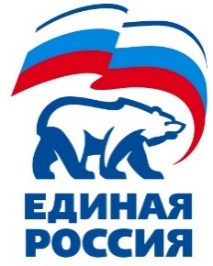 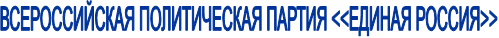 	РЕШЕНИЕМестного политического советас. Кунашак                                                                                   28 апреля 2023 годаОб утверждении списка избирателейВ соответствии с пунктом 3 статьи 24 Положения о порядке проведения предварительного голосования по кандидатурам для последующего выдвижения от Партии «ЕДИНАЯ РОССИЯ» кандидатами в депутаты представительных органов муниципальных образований и на иные выборные должности местного самоуправления, утвержденного решением Президиума Генерального совета Партии «ЕДИНАЯ РОССИЯ» от 25 января 2023 года, Местный политический совет Кунашакского местного отделения Партия «ЕДИНАЯ РОССИЯ» РЕШИЛ:Утвердить список избирателей при проведении предварительного голосования по кандидатурам для последующего выдвижения от Партии «ЕДИНАЯ РОССИЯ» кандидатами в депутаты Совета депутатов Муслюмовского сельского поселения Кунашакского муниципального района по одномандатному избирательному округу №8 с использованием ЭПГ-4 согласно приложению к настоящему решению. Исполнительному секретарю Кунашакского местного отделения Партии «ЕДИНАЯ РОССИЯ» во взаимодействии с Региональным исполнительным комитетом Челябинского регионального отделения Партии «ЕДИНАЯ РОССИЯ» обеспечить формирование списка избирателей в ЭПГ-4.Настоящее решение разместить в Информационно-телекоммуникационной сети «Интернет».Контроль исполнения настоящего решения возложить на Секретаря Кунашакского местного отделения партии «ЕДИНАЯ РОССИЯ» Аминова Сибагатуллу Нурулловича. Секретарь местного отделения Партии «ЕДИНАЯ РОССИЯ»                                                                                С.Н. Аминов  